Vehicle Auto Lien Release Letter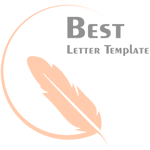 The Letter informs and certifies the fact of lien removal on the vehicle auto of the borrower. Readers can read all the associated information about the same ahead in the letter.Description of Auto Vehicle Maker - MahindraModel - Pickup Ultra Year - 2019Chassis - HO-76987651 Owner - Mukesh GehlotDear Sir,This letter is to kindly inform you about the removal of the bank lien of your auto vehicle which is meant for transportation purposes. The letter takes back the lien from the above-mentioned auto vehicle with an immediate effect. Since the owner has paid all the dues on the loan of financing the vehicle, therefore, the owner gets back the title of the auto vehicle. Kindly feel free to reach the branch of the bank for the possession of the vehicle.